文件编号：文件版次：暨南大学	学位论文评审系统	同行专家《系统操作手册》目录1	系统配置	32	总体架构	33	功能说明	33.1	专家登录评审系统	33.2	接收并评审论文	53.2.1	接收	53.2.2	评审	63.3	退回论文	73.4	专家个人信息	8系统配置操作系统要求：windowXP 以上浏览器：Google  Chrome （推荐）软件：offfice 办公软件 2010以上版本（推荐）总体架构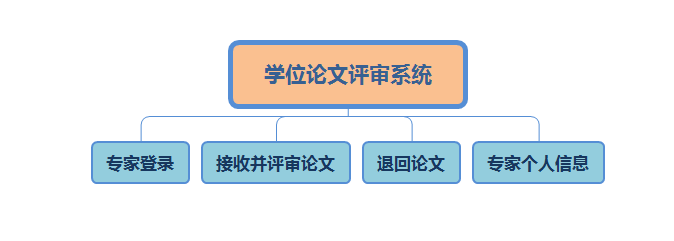 功能说明学位论文送审系统功能模块包括校内系统及校外系统，以满足校方的学位论文送审管理需求。专家登录评审系统专家接收到专家评阅聘书后，在浏览器中打开评阅聘书中的登录网址，然后复制验证码到“材料验证码”框内，点击【导入】即可登录。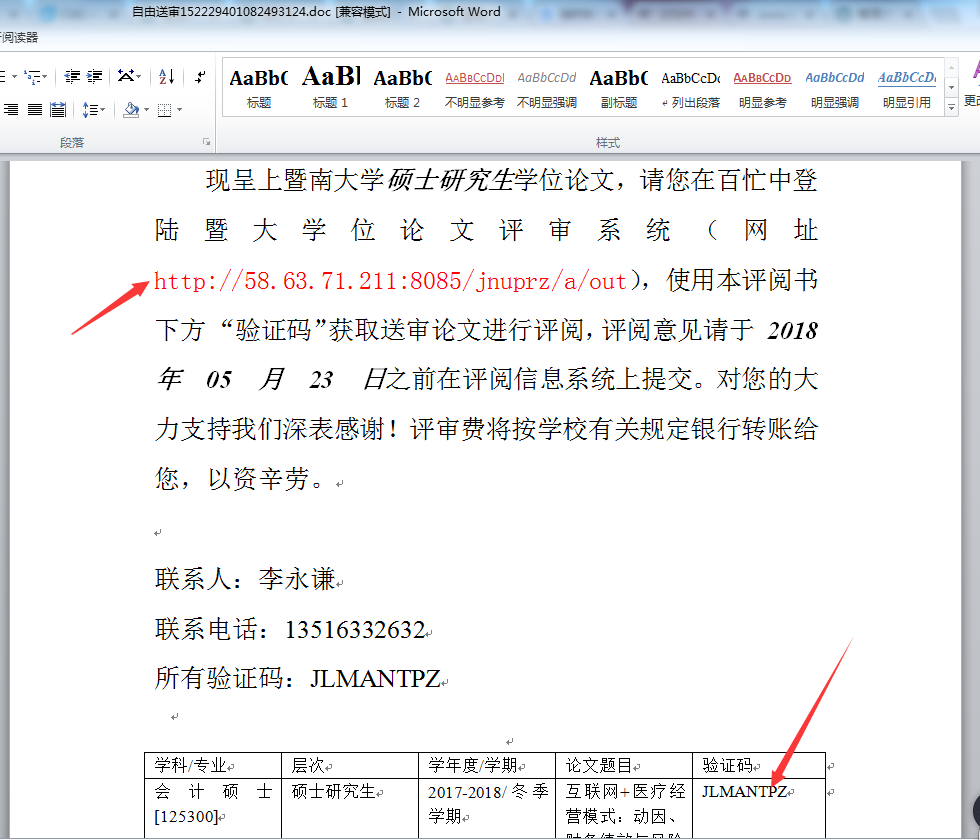 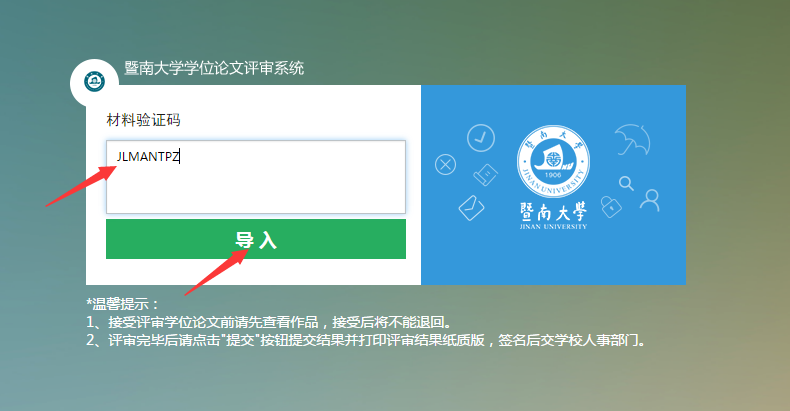 在学位评审系统中已添加的专家，登录成功后会弹出邮箱验证框，输入正确邮箱，点击【确定】即可。注：在学位评审系统中没有添加的专家，不需要此项验证。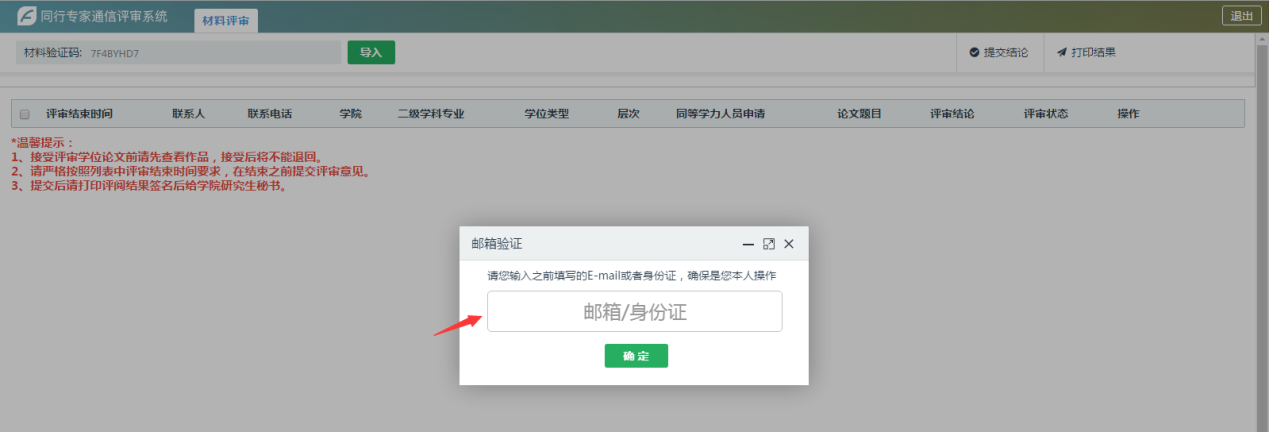 接收并评审论文接收专家点击【接受】，将会弹出接受确认信息，确认后将会弹出填写个人信息框，专家填写个人正确信息，点击【确定】按钮保存。注：在学位评审系统中已添加的专家，确认接受后将不会弹出填写个人信息框。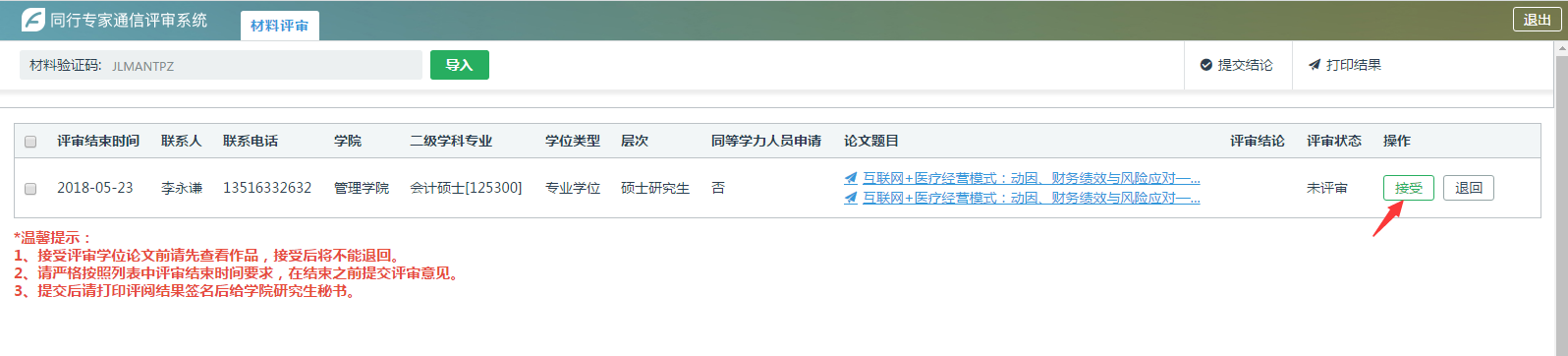 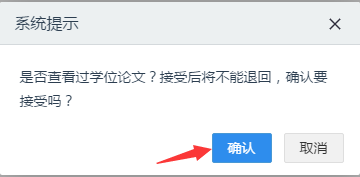 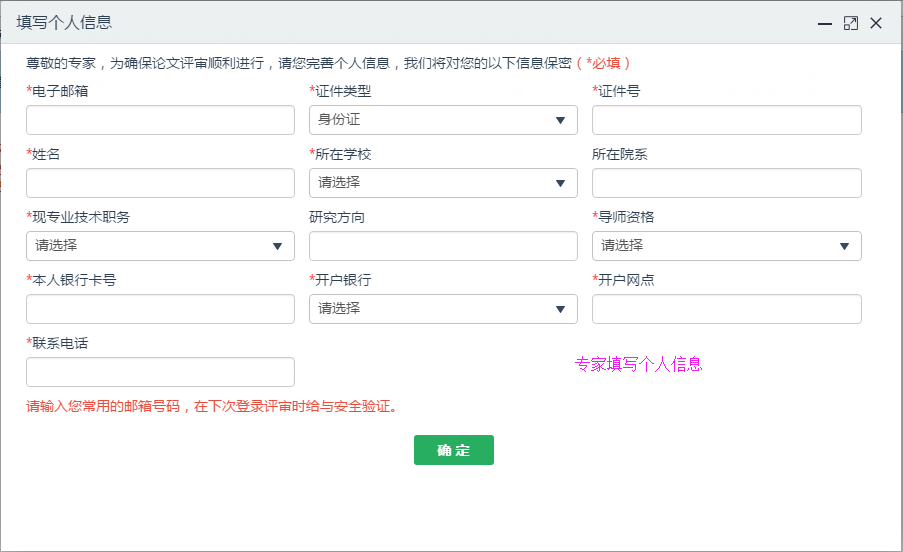 评审点击【评审】，进入到评审窗口，下载或在线查看送审的论文，然后进行评价，提交评价结果，确认个人信息，最后确认提交评审结果。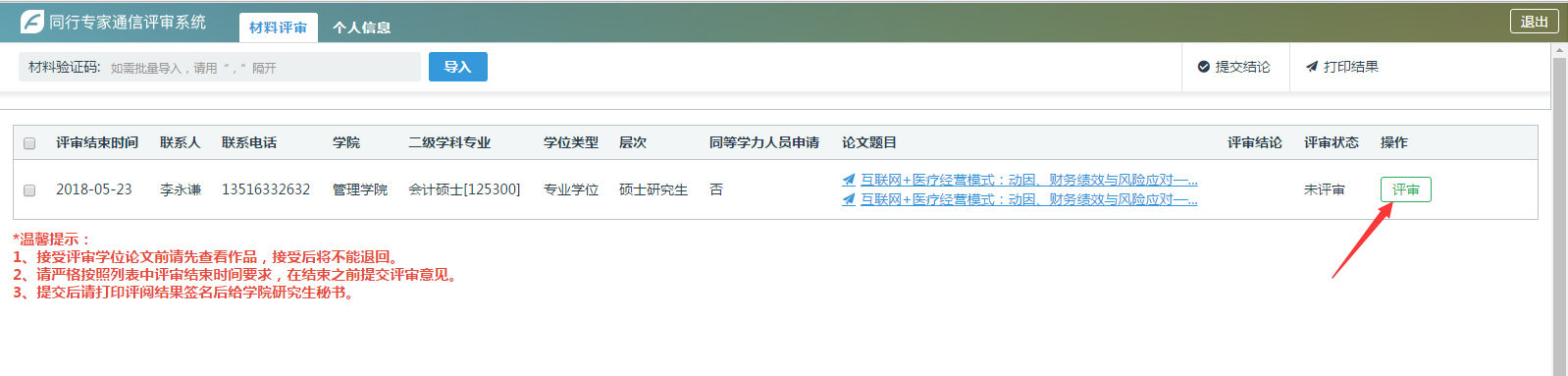 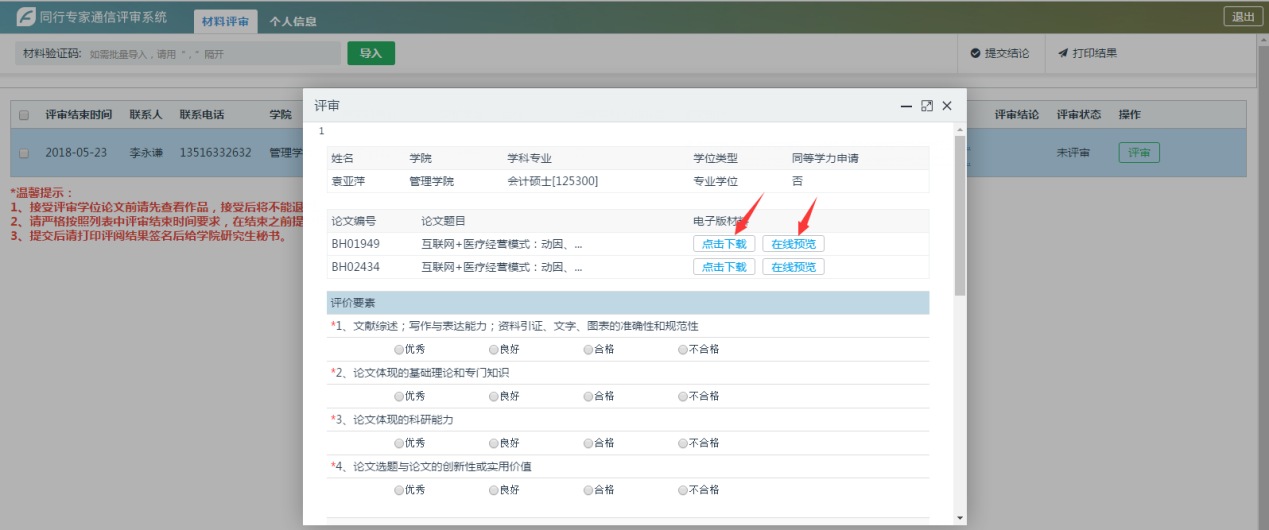 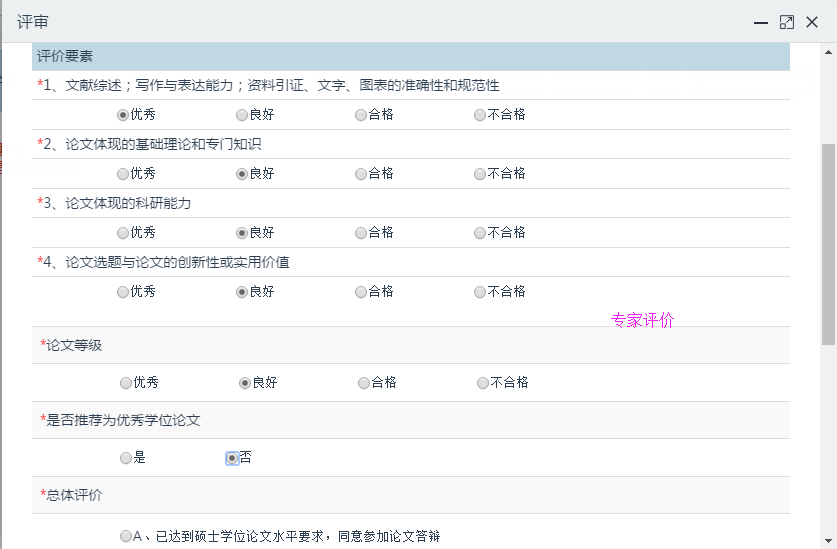 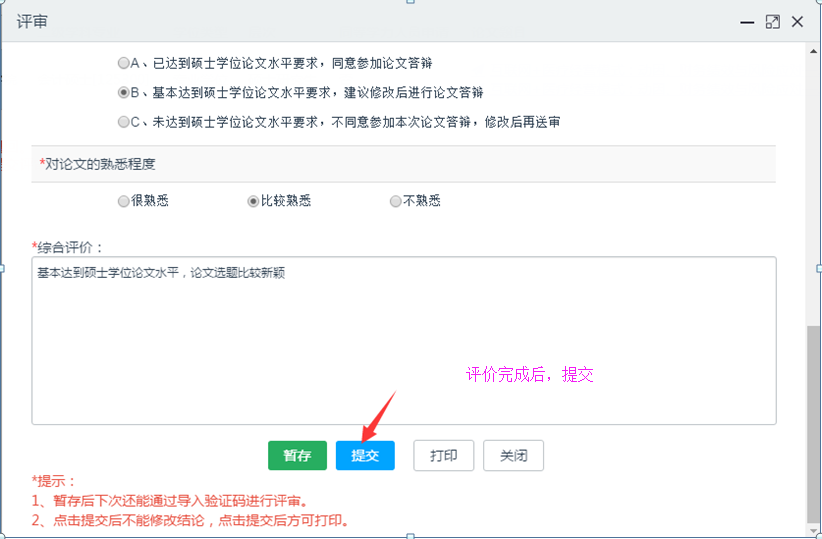 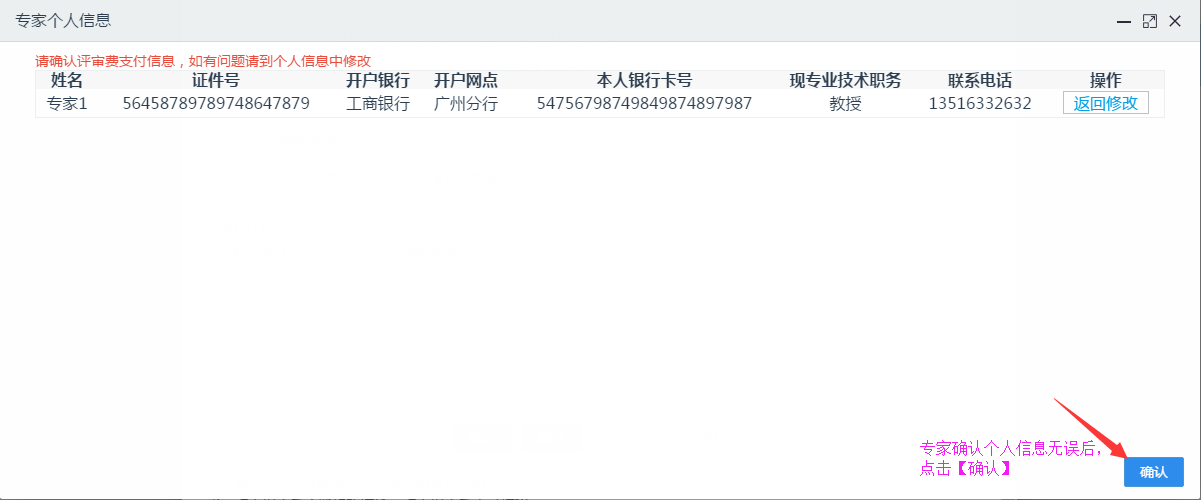 退回论文点击【退回】，弹出“确认要退回吗？”询问框，点击【确认】即可退回。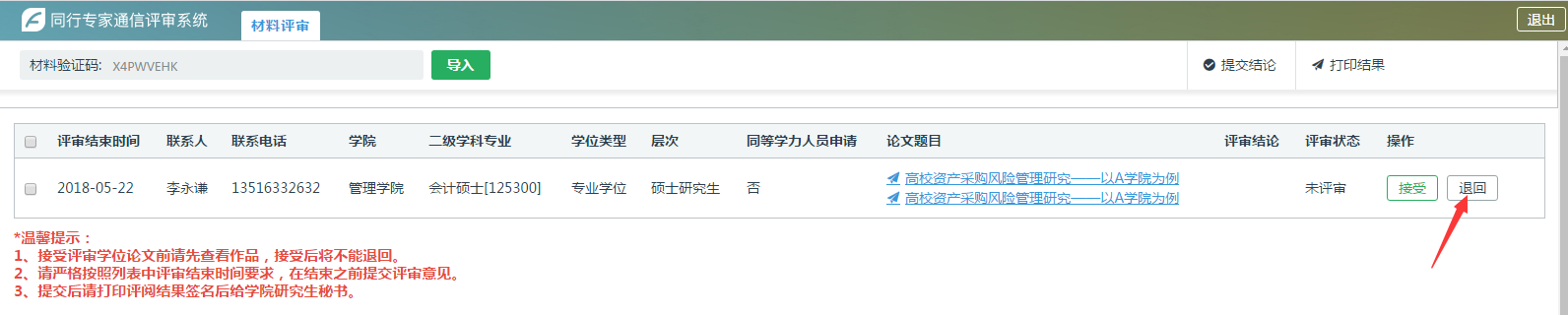 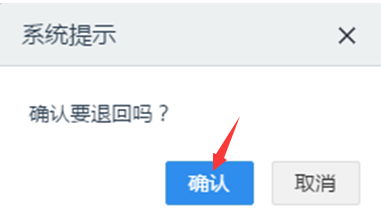 专家个人信息专家查看、维护个人信息。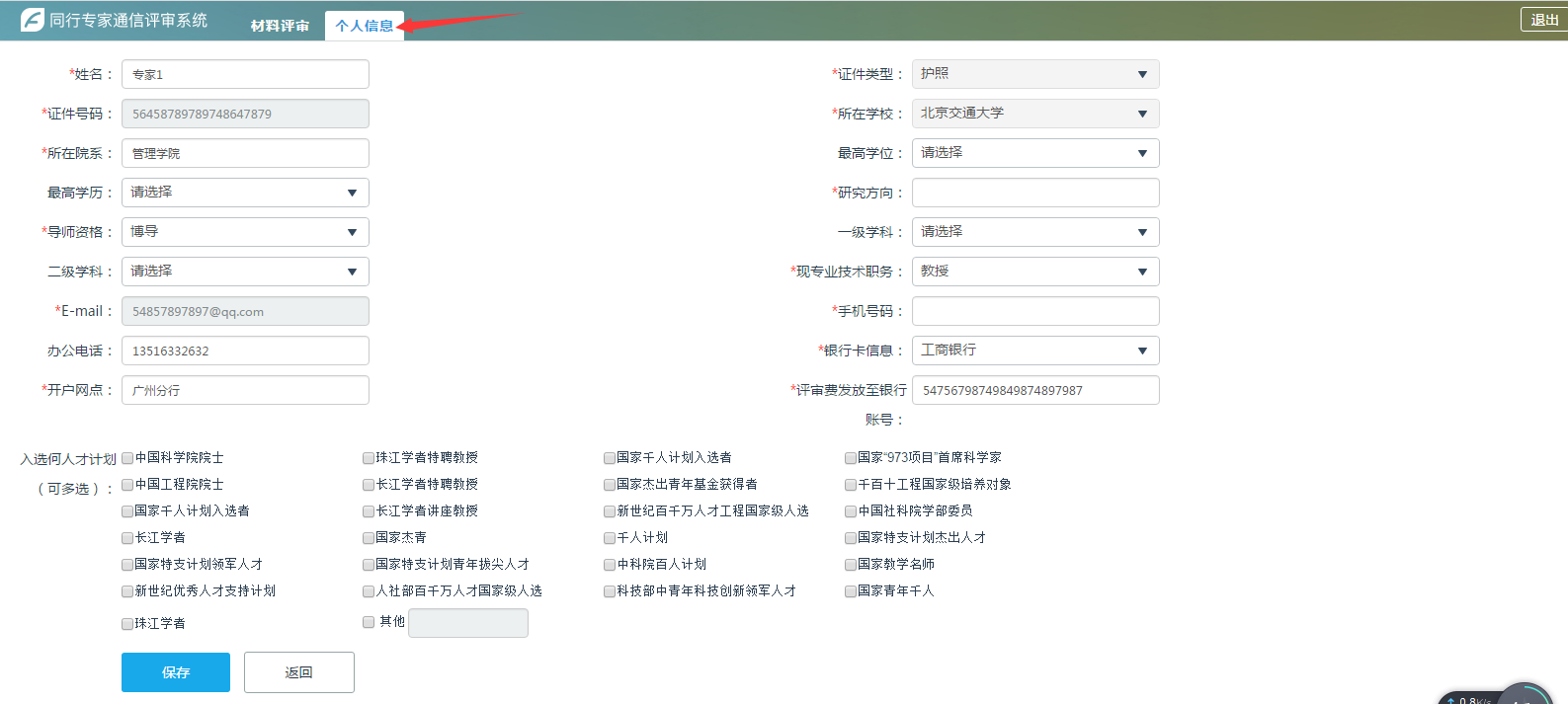 文档编号版本号V1.0总册名称暨南大学学位论文评审系统开发采购项目暨南大学学位论文评审系统开发采购项目暨南大学学位论文评审系统开发采购项目总页数生效日期编制叶春香审核李海